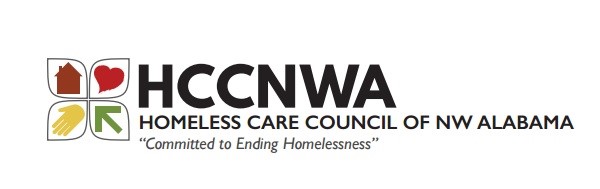 RESULTS OF THE FY2019 COMPETITION APPLICATIONSFunding in Tier 1 IncludesCommunity Action Agency of NW Alabama		PH & Supportive Services 2019-Renewal 		$380,739United Way of  NW Alabama			HMIS Renewal					$13,229Funding in Tier 2 IncludesUnited Way of NW Alabama			HMIS Renewal					$25,146Not Tiered-per HUD InstructionsHCCNWAL as Collaborative Applicant		Planning Grant for CoC				$17,872Total of Funds Requested:			 						$436,986The ARD amount for our CoC was $419,114, of which 94% was eligible to fund, which equals $393,968. There was no reallocation or elimination of any grants for this grant cycle. The rank and review committee met on September 4, 2019 at the Florence Public Library and included the following persons:Lyndsey Borden, City of Florence Planning and DevelopmentJackie Milton, NAMIMichelle Nelson, University of North AlabamaAshley Smith, Homeless Care Council of NW AlabamaThe following was used as ranking and review criteria for these projects:Determination and type of project. Priority was given to renewal projects that included Permanent Housing.Projects’ ability to serve those determined most vulnerable, including veterans, low income to no income families, and chronic homeless.Projects’ capability of entering into HMIS.Agencies that were eligible to apply for a CoC HUD Competition. Data Quality, Coordinated Assessment participation, and active CoC participants. 